Voornaam + AchternaamStraat + Huisnummer • Woonplaats + Postcode • emailadres@voorbeeld.nl • Telefoonnummer
OPLEIDINGOPLEIDING 					            			                                             Stad, LandNiveau, Instituut, GPA [Optioneel] 						             Startdatum - EinddatumThesis [Optioneel]Relevante activiteiten: [Optioneel. Awards, honours en prestaties kan je hier benoemen] MIDDELBARE SCHOOL 						      		      	                   Stad, Land[Kan bevatten: GPA of academische prestaties]                                                                    Startdatum - Einddatum	       WERKERVARINGORGANISATIE							           	            		                    Stad, Land  Functie Titel (aantal uren per week)					                             Startdatum – Einddatum Begin met je meest recente en relevante functie. Beschrijf je werkzaamheden, ervaringen en vaardigheden in de vorm van een bullet-lijst of paragraaf. 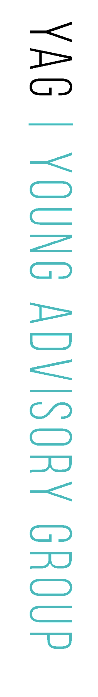 Begin iedere zin met een werkwoord en gebruik details zodat de lezer makkelijk kan begrijpen welke kennis en bekwaamheden je hebt opgedaan, en welke prestaties je hebt geleverd. Kwantificeer zoveel mogelijk. Gebruik geen voornaamwoorden & iedere zin moet zo beknopt mogelijk zijn.ORGANISATIE							           	            		                    Stad, Land  Functie Titel (aantal uren per week)					                                 Startdatum – Einddatum Begin met je meest recente en relevante functie. Beschrijf je werkzaamheden, ervaringen en vaardigheden in de vorm van een bullet lijst of paragraaf. Begin iedere zin met een werkwoord en gebruik details zodat de lezer makkelijk kan begrijpen welke kennis en bekwaamheden je hebt opgedaan, en welke prestaties je hebt geleverd. Kwantificeer zoveel mogelijk. Gebruik geen voornaamwoorden & iedere zin moet zo beknopt mogelijk zijn.EXTRACURRICULAIRE ACTIVITEITENORGANISATIE										                   Stad, Land  Functie Titel (aantal uren per week)   						                Startdatum – Einddatum Deze sectie kan hetzelfde worden ingericht als de sectie “WERKERVARING”. VAARDIGHEDEN & INTERESSES [Optioneel]Techniek: Benoem je software en programmeertalen en het niveau. Taal: Benoem hier je taalkundigheid en het niveau. Wetenschap: Benoem je wetenschappelijke / onderzoeksvaardigheden en het niveau. [Wanneer toepasbaar]Interesses: Benoem relevante hobby’s.  